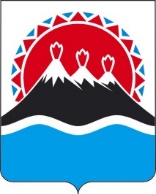 МИНИСТЕРСТВО РЫБНОГО ХОЗЯЙСТВАКАМЧАТСКОГО КРАЯПРИКАЗ[Дата регистрации] № [Номер документа]г. Петропавловск-КамчатскийПРИКАЗЫВАЮ:Внести в приложение к приказу Министерства рыбного хозяйства Камчатского края от 12.10.2022 № 28.01-07/82 «О ежегодном краевом конкурсе на звание «Лучший по профессии» в рыбной отрасли» следующие изменения:в разделе 5:а) в части 14 слова «с 20 октября по 20 ноября» заменить словами «с 1 сентября по 30 сентября»;б) част 16 изложить в следующей редакции:«16. Конкурс состоит из двух этапов.Первый этап конкурса является теоретическим, проводится в срок до 30 ноября и включает в себя тестирование по вопросам, утвержденным Министерством для каждой из номинаций, указанных в части 20 раздела 5 настоящего Положения, в целях оценки профессиональных знаний и умений участников конкурса. Тест включает двадцать пять вопросов. Каждый правильный ответ оценивается в один балл. Тестирование проводится в электронном виде в формате онлайн-тестирования на знание участниками конкурса профессиональных стандартов (далее – онлайн-тестирование) без очного присутствия участников конкурса.Каждому участнику конкурса на адрес электронной почты, указанный в анкете, направляется сгенерированная ссылка для прохождения онлайн-тестирования, активная для прохождения в период до 30 ноября включительно. Время проведения онлайн-тестирования для каждого участника конкурса составляет 30 минут, перерывы в проведении онлайн-тестирования не допускаются. Допуск участника конкурса к онлайн-тестированию предоставляется однократно.Результаты онлайн-тестирования каждого участника конкурса направляются Министерству. Результат участника конкурса, не принявшего участие в онлайн-тестировании, признается равным нулю. Второй этап конкурса проводится в срок до 10 ноября и включает в себя:1) рассмотрение и оценку конкурсной комиссией заявок на участие в конкурсе и прилагаемых к ним документов на основе балльной системы оценки участников конкурса по следующим критериям (от 0 до 5 баллов за каждый критерий):а) стаж работы в отрасли;б) сведения о награждении и поощрении (федеральные, региональные, ведомственные, иные поощрения);в) характеристика участника (заслуги, профессиональные достижения, участие в общественной жизни, наставничество, авторитет в трудовом коллективе);2) подведение итогов конкурса конкурсной комиссией.»;в) часть 18 исключить;в части 20 раздела 5:а) в пункте 1 после слова «судоводитель» дополнить словами «маломерного флота»;б) дополнить пунктом 11 следующего содержания:«11) «Лучший судоводитель среднетоннажного и крупнотоннажного флота».Настоящий приказ вступает в силу со дня его официального опубликования.[горизонтальный штамп подписи 1]О внесении изменений в приложение к приказу Министерства рыбного хозяйства Камчатского края от 12.10.2022 № 28.01-07/82 «О ежегодном краевом конкурсе на звание «Лучший по профессии» в рыбной отрасли»МинистрА.Г. Здетоветский